Материалы к уроку.“ Цепочка”1 вариант                                 3            1          3          5            1Что определяется формулой  ?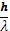 Кто впервые обнаружил и доказал давление света?Как по-другому можно сказать, что свет обладает двойственностью свойств?Как называется частица света?Продукт фотосинтеза.2 вариант                                        1         1           2        6          3    Название предельной частоты фотоэффекта.Вид фотоэлемента.Основоположник электродинамики.Какое явление света доказал Лебедев?Где применяется химическое действие света?3 вариант.                                        6        5           4          2           4Явления, связанные с вырыванием электронов из поверхности вещества под действием света?Продукт фотосинтеза.От чего зависит энергия светового кванта?Где применяют химическое действие света?Фамилия основоположника квантовой физики?“Гонка за лидером”.  Решить задачи.Найти энергию фотона с частотой колебаний 1·10-9 Гц.Определить красную границу фотоэффекта для калия, работа  выхода для которого равна 2 эВ.Определить импульс фотона, соответствующего длине волны  400· 10-9 м.Какой импульс фотона,  если длина световой волны 5 ·10-7 м?Какова красная граница фотоэффекта, если работа выхода электрона из металла 3,3· 10-19Дж?Определить энергию фотонов, соответствующих волнам, длина которых                       760 ·10-9м.Излучение с длиной волны 3·10-7м падает на вещество, для которого красная граница фотоэффекта 4,3·1014 Гц. Чему равна кинетическая энергия фотоэлектронов?Найти максимальную скорость электронов, вылетевших из цезия при освещении его светом с длиной волны 400нм. Работа выхода равна 1,6·10-19Дж.ОТВЕТЫ“ Цепочка”1 вариант                                 3            1          3          5            1Импульс. ( третья буква)Лебедев. ( первая буква)Дуализм. ( третья буква)Фотон ( 5 буква)Кислород ( 1 буква).2 вариант                                        1          1         2        6          3    Красная  граница.(1 буква)Вакуумный ( 1 буква).Максвелл. ( 2 буква)Давление. ( 6 буква)Фотография (3 буква)3 вариант.                                        6        5           4          2           4Фотоэффект ( 6 буква)Кислород ( 5 буква).Частота ( 4 буква).Фотография ( 2 буква).Планк. (4 буква).“Гонка за лидером”.  Решение  задач с ответами.                        1эВ = 1,6 ·10-19Дж.                                                                       Һ = 6,62 · 10-34 Дж · с                                                                       с = 3· 108  м / с.Найти энергию фотона с частотой колебаний 1· 10-9 Гц. .                              Ответ: Е = 6,63·10-19 Дж.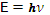 Определить красную границу фотоэффекта для калия, работа  выхода для которого равна 2 эВ. .                                Ответ: vmin = 0.5·1015  Гц.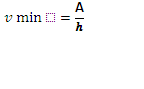 Определить импульс фотона, соответствующего длине волны   400 · 10-9 м. .                              Ответ:  р = 1,65 ·10-27   .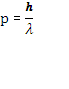 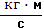 Какой импульс фотона,  если длина световой волны 5 · 10-7 м? .                              Ответ:  р = 1,324 ·10-27 .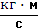 Какова красная граница фотоэффекта, если работа выхода электрона из металла 3,3·10-19Дж? .                                    Ответ: vmin = 0,5 · 1015 Гц.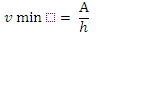 Определить энергию фотонов, соответствующих волнам, длина которых                         760 ·10-9м. .                             Ответ:  Е = 2,6 ·10-19 Дж.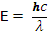 Излучение с длиной волны 3·10-7м падает на вещество, для которого красная граница фотоэффекта 4,3·1014 Гц. Чему равна кинетическая энергия фотоэлектронов?;     ;     ;   ;     ;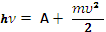 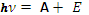 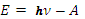 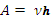 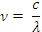 .                               Ответ: Ек = 2 · 10-19  Дж.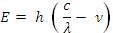 Найти максимальную скорость электронов, вылетевших из цезия при освещении его светом с длиной волны 400нм. Работа выхода равна 1,6·10-19Дж.;      ;       ;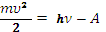 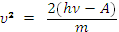            ;       .                   Ответ:  = 0,87 ·106    .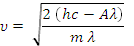 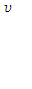 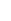 ПЛАНККВАНТФОТОН